RUNDA Obrazac za primanje u članstvo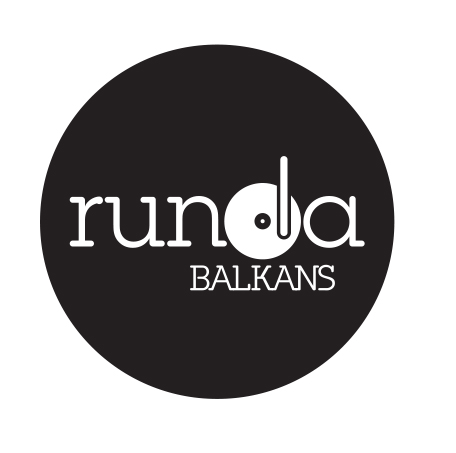 Svi članovi plačaju godišnju članarinu koja se određuje u zavisnosti od njihove veličine, države u kojoj je sedi[te kompanije, i finansijskog prometa koji godišnje ostvare. Upravo zbog toga tražimo detaljnije informacije, koji se drže povjerljivima i služe samo zato da se odredi visina članarine.Prikladan iznos članarine biti će određen i dostavljen pre nego što se nastavi proces primanja u članstvo.Ime firme ili pojedinca:Datum osnivanja:
Adresa:Grad:Poštanski broj:Država:Vrsta kompanije (navedite na koji načni firma posluje i da li je uključena u stvaranje, objavljivanje, produkciju, public[ing i distribuciju):Da li je kompanija poseduje prava vlasništva nad snimcima? Ukoliko da, koliko približno snimaka? FinansijeOkvirni promet:Druge informacije:Vlasnik/vlasnici firme: Potpisnik: Potpis:Datum: 